Planning for Culturally 
Responsive Projects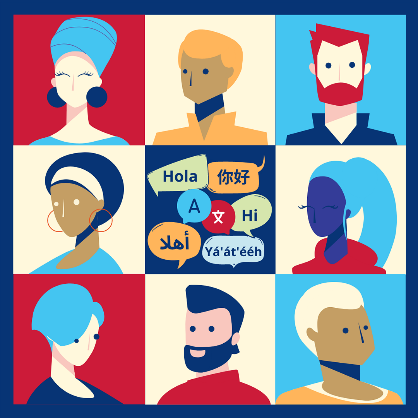 InputsWho needs to be involved, and what resources will you need?ActivitiesWhat do you need to do to create the outputs? What considerations will you make for plain language, translation, and cultural adaptation?What or whom might you:Talk toMeet withBring togetherDesignHear fromScheduleSecureOutputsWhat products, tools, or events will you produce?OutcomesHow do your outputs affect the people who experience them?ImpactWhat impact do your outcomes have on the lives of children and families?